Примечание: при заказе нескольких одинаковых БСУ ОЛ должен заполняться на каждое изделие.Согласовано: Заместитель генерального директораООО «АЛАТЫРЬ»                                    _____________________ Н. В. Семёнова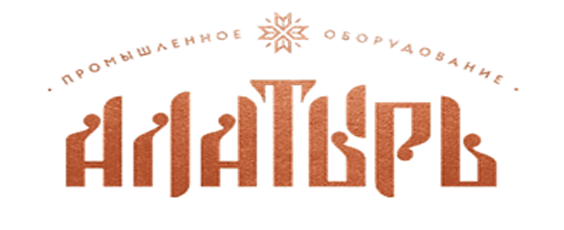 Опросный лист для заказа БСУ № ______ от __________ТУ 3667-001-05744403-96 тел: +7(495)544-48-80 e-mail: mail@alatyr.pro         www.alatyr.proЗаказчик (эксплуатирующая организация)Наименование объекта эксплуатацииНаружный диаметр и толщина стенки присоединяемого трубопровода, мм Диаметр внутренней расточки БСУ D20, мм Max рабочее давление в трубопроводе, МПа        Min температура стенки БСУ, ºСИзмеряемая среда, состав и расходТемпература измеряемой среды, ºССпособ отбора давления	фланцевыйДлины прямолинейных участков10D до и 4D после диафрагмыНаличие подъемного устройстваДа/нетИзвлечение диафрагмыВертикальноеСобственность ООО «АЛАТЫРЬ». Использование, копирование, передача другим юридическим и физическим лицам без разрешения собственника запрещена. Почтовый адрес: 121609, г. Москва, а/я 30Собственность ООО «АЛАТЫРЬ». Использование, копирование, передача другим юридическим и физическим лицам без разрешения собственника запрещена. Почтовый адрес: 121609, г. Москва, а/я 30Наименование оборудованияБыстросменное сужающее устройствоОбозначение оборудованияБСУКоличество заказываемых БСУ, комплектКоличество диафрагм, штукаMax перепад давления на диафрагме, МПа Диаметр отверстия диафрагмы, d20, ммКоличество уплотнений диафрагм, штукаКоличество уплотнений крышки, штукаТеплоизоляцияУстройство подготовки потокаКИПиАДополнительное оборудованиеФИО ЗаказчикаДолжностьКонтакты ПодписьДата